   MIĘDZYSZKOLNY OŚRODEK SPORTOWY KRAKÓW-WSCHÓD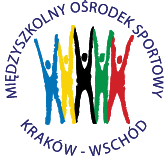 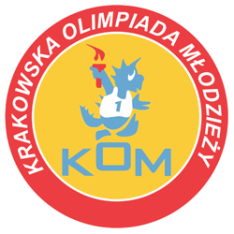 Adres: Centrum Rozwoju Com Com Zoneul. Ptaszyckiego 6 – P 09,  31 – 979 Krakówtel/fax: 12 685 58 25,   email:  biuro@kom.krakow.plwww.kom.krakow.plKraków, 22.11.2016r.SPRAWOZDANIEDotyczy: LICEALIADA w BADMINTONIE DRUŻYNOWYM – kategoria CHŁOPCY.Termin:  18.11.2016Miejsce: hala Com Com Zone, ul. Ptaszyckiego 6.Ilość szkół: 20Ilość uczestników: 59Wyniki:Grupa A				Grupa B			Grupa CZSŁ-LO Pijar		2:1		ZS Elekt 1-IX LO		2:0	III LO-ZSIŚiM		2:0ZSŁ-ZS Energ		2:0						III LO-XII LO		2:0ZS Energ- LO Pijar	2:0						XII LO-ZSIŚiM		2:0Grupa D				Grupa E			Grupa FII LO-ZS Mech. 3	2:0		XIII LO-VII LO		2:0	ZS Gastr. 1-I LO		2:0Grupa G				Grupa HVIII LO-XXIII LO		2:0		IV LO-ZS Nr  1		2:0VIII LO-Gortat		2:0		IV LO-XXX LO		2:0Gortat-XXIII LO		2:0		XXX LO-ZS Nr 1		2:0	O miejsca I-VIII			O miejsca I-IV		O miejsca V-VIIIZSŁ-ZS Elekt. 1		2:0		ZSŁ-III LO		0:2	ZS Elektr. 1-II LO	0:2XIII LO-ZS Gastr. 1	2:0		XIII LO-IV LO		0:2	ZS Gastr. 1-VIII LO	2:1VIII LO-IV LO		0:2III LO-II LO		2:0		Grupa o miejsca IX-XII						ZS Energ-IX LO		2:0					XII LO-ZS Mech. 3	2:0					VII LO-I LO		2:1Gortat-XXX LO		1:2ZS Energ-XII LO		2:1VII LO-XXX LO		2:0O miejsca:I-II 	– 	III LO-IV LO		2:1III-IV 	–	ZSŁ-XIII LO		2:0V-VI 	–	II LO-ZS Gastr. 1	2:0VII-VIII 	–	VIII LO-ZS Elekt. 1	2:0IX-X 	–	ZS Energ-VII LO		2:0XI-XII 	–	XXX LO-XII LO		2:0Tabela końcowa - klasyfikacja do współzawodnictwa – chłopcyMiejsceSzkołaPunkty do współzawodnictwa1III Liceum Ogólnokształcące122IV Liceum Ogólnokształcące103Zespół Szkół Łączności94XIII Liceum Ogólnokształcące85II Liceum Ogólnokształcące76Zespół Szkół Gastronomicznych Nr 167VIII Liceum Ogólnokształcące58Zespół Szkół Elektrycznych Nr 149Zespół Szkół Energetycznych310VII Liceum Ogólnokształcące211XXX Liceum Ogólnokształcące112XII Liceum Ogólnokształcące1udziałI Liceum Ogólnokształcące1udziałXXIII Liceum Ogólnokształcące1udziałIX Liceum Ogólnokształcące1udziałZespół Szkół Nr 11udziałZespół Szkół Mechanicznych Nr 31udziałLiceum Ogólnokształcące o. Pijarów1udziałSMS Marcina Gortata1udziałZespół Szkół Inżynierii Środowiska i Melioracji1